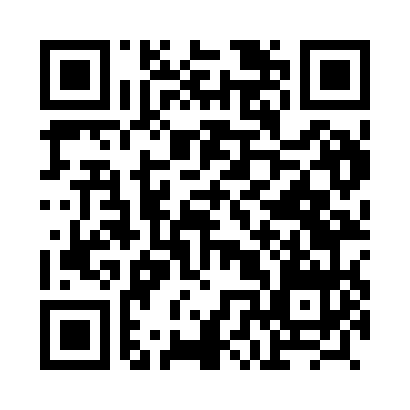 Prayer times for Abulug, PhilippinesWed 1 May 2024 - Fri 31 May 2024High Latitude Method: NonePrayer Calculation Method: Muslim World LeagueAsar Calculation Method: ShafiPrayer times provided by https://www.salahtimes.comDateDayFajrSunriseDhuhrAsrMaghribIsha1Wed4:105:2711:513:066:167:282Thu4:095:2611:513:056:167:293Fri4:095:2611:513:056:167:294Sat4:085:2511:513:056:177:305Sun4:075:2511:513:046:177:306Mon4:075:2411:513:046:177:317Tue4:065:2411:513:036:187:318Wed4:055:2311:513:036:187:329Thu4:055:2311:513:026:197:3210Fri4:045:2311:513:026:197:3311Sat4:045:2211:513:026:197:3312Sun4:035:2211:513:016:207:3413Mon4:025:2111:513:016:207:3414Tue4:025:2111:513:026:207:3515Wed4:015:2111:513:026:217:3516Thu4:015:2011:513:036:217:3617Fri4:005:2011:513:046:217:3618Sat4:005:2011:513:046:227:3719Sun4:005:1911:513:056:227:3720Mon3:595:1911:513:056:237:3821Tue3:595:1911:513:066:237:3822Wed3:585:1911:513:076:237:3923Thu3:585:1811:513:076:247:3924Fri3:585:1811:513:086:247:4025Sat3:575:1811:513:086:257:4026Sun3:575:1811:513:096:257:4127Mon3:575:1811:513:096:257:4128Tue3:565:1811:523:106:267:4229Wed3:565:1711:523:106:267:4230Thu3:565:1711:523:116:267:4331Fri3:565:1711:523:116:277:43